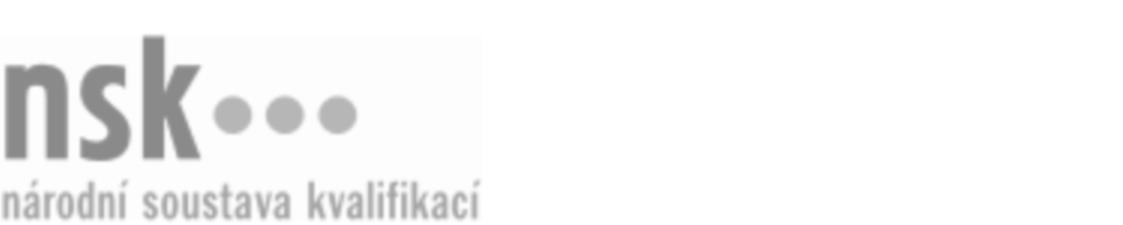 Další informaceDalší informaceDalší informaceDalší informaceDalší informaceDalší informaceVedoucí obsluhy nákladních vlaků (kód: 37-011-H) Vedoucí obsluhy nákladních vlaků (kód: 37-011-H) Vedoucí obsluhy nákladních vlaků (kód: 37-011-H) Vedoucí obsluhy nákladních vlaků (kód: 37-011-H) Vedoucí obsluhy nákladních vlaků (kód: 37-011-H) Vedoucí obsluhy nákladních vlaků (kód: 37-011-H) Autorizující orgán:Ministerstvo dopravyMinisterstvo dopravyMinisterstvo dopravyMinisterstvo dopravyMinisterstvo dopravyMinisterstvo dopravyMinisterstvo dopravyMinisterstvo dopravyMinisterstvo dopravyMinisterstvo dopravySkupina oborů:Doprava a spoje (kód: 37)Doprava a spoje (kód: 37)Doprava a spoje (kód: 37)Doprava a spoje (kód: 37)Doprava a spoje (kód: 37)Povolání:Vedoucí obsluhy nákladních vlakůVedoucí obsluhy nákladních vlakůVedoucí obsluhy nákladních vlakůVedoucí obsluhy nákladních vlakůVedoucí obsluhy nákladních vlakůVedoucí obsluhy nákladních vlakůVedoucí obsluhy nákladních vlakůVedoucí obsluhy nákladních vlakůVedoucí obsluhy nákladních vlakůVedoucí obsluhy nákladních vlakůKvalifikační úroveň NSK - EQF:33333Platnost standarduPlatnost standarduPlatnost standarduPlatnost standarduPlatnost standarduPlatnost standarduStandard je platný od: 29.10.2013Standard je platný od: 29.10.2013Standard je platný od: 29.10.2013Standard je platný od: 29.10.2013Standard je platný od: 29.10.2013Standard je platný od: 29.10.2013Vedoucí obsluhy nákladních vlaků,  29.03.2024 16:59:19Vedoucí obsluhy nákladních vlaků,  29.03.2024 16:59:19Vedoucí obsluhy nákladních vlaků,  29.03.2024 16:59:19Vedoucí obsluhy nákladních vlaků,  29.03.2024 16:59:19Strana 1 z 2Další informaceDalší informaceDalší informaceDalší informaceDalší informaceDalší informaceDalší informaceDalší informaceDalší informaceDalší informaceDalší informaceDalší informaceVedoucí obsluhy nákladních vlaků,  29.03.2024 16:59:19Vedoucí obsluhy nákladních vlaků,  29.03.2024 16:59:19Vedoucí obsluhy nákladních vlaků,  29.03.2024 16:59:19Vedoucí obsluhy nákladních vlaků,  29.03.2024 16:59:19Strana 2 z 2